St Piran’s Cross C of E Multi-Academy Trust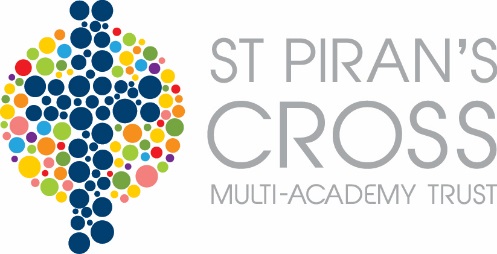 PE Premium Report –Ladock Predicted Spend Report for the Period 1st September 2017- 31st August 2018This funding is due to be received between the dates stated above during the grant period 2017/2018.  Below are the predicted spending plans for the grant this academic year. Purpose of the grantThis funding must be used to fund improvements to the provision of PE and sport, for the benefit of primary-aged pupils, in the 2017 to 2018 academic year so that they develop healthy lifestyles.Basis of allocationAllocations for the academic year 2017/18 are calculated using the number of pupils in Years 1 to 6, and those age 5 in Year R, as recorded on January 2016 Census (referred to as “eligible pupils” below), as follows:• Schools with 17 or more eligible pupils receive £16,000 plus £10 per eligible pupil.Number of Pupils and PE Premium Grant Received 1st September 2017- 31st August 2018Number of Pupils and PE Premium Grant Received 1st September 2017- 31st August 2018Number of Pupils and PE Premium Grant Received 1st September 2017- 31st August 2018Number of Pupils and PE Premium Grant Received 1st September 2017- 31st August 2018Predicted Total number of pupils on roll eligible for fundingPredicted Total number of pupils on roll eligible for fundingPredicted Total number of pupils on roll eligible for funding96Predicted amount of PE Premium Grant allocated for the period 1/9/2015 – 31/08/2016Predicted amount of PE Premium Grant allocated for the period 1/9/2015 – 31/08/2016Predicted amount of PE Premium Grant allocated for the period 1/9/2015 – 31/08/2016£16680Carried forward amount from previous period Carried forward amount from previous period Carried forward amount from previous period £4042.09Total amount of PE Premium Total amount of PE Premium Total amount of PE Premium £20722.09Nature of Support 1st September- 31st August 2015 and allocation of PE PremiumAmountHow will the effects of this support be measured?How will the effects of this support be measured?Staffing – 16 hours of Rory £6613.00We will continue to employ a sports coach two and a half days a week. He helps to deliver the curriculum through high quality teaching.  Mr Jarvis will teach PE supported by class teachers and teaching assistants in order to develop their CPD. This will ensure the development of our quality PE teaching is sustained through upskilling the workforce who now feel more confident in delivering the curriculum.Mr Jarvis will also lead lunchtime activity sessions twice a week which will increase children’s physical activity and therefore health and well-being. He will also lead three After School Clubs which will enable children to prepare for forthcoming competitions and therefore feel more confident when taking part. Self-esteem will be raised when the team performs well.  These clubs also increase children’s physical activity and therefore health and well-being.Mr Jarvis will deliver short intervention sessions to particular children to help with hand eye coordination and with sensory issues. This will enable us to deliver a more inclusive PE curriculum and help children to focus on their learning.Mr Jarvis will also help with the leadership of PE and sports within the school. He will help to organise festival and competition participation and will continue to keep abreast of latest developments by attending network meetings which will also enable community collaboration.We will continue to employ a sports coach two and a half days a week. He helps to deliver the curriculum through high quality teaching.  Mr Jarvis will teach PE supported by class teachers and teaching assistants in order to develop their CPD. This will ensure the development of our quality PE teaching is sustained through upskilling the workforce who now feel more confident in delivering the curriculum.Mr Jarvis will also lead lunchtime activity sessions twice a week which will increase children’s physical activity and therefore health and well-being. He will also lead three After School Clubs which will enable children to prepare for forthcoming competitions and therefore feel more confident when taking part. Self-esteem will be raised when the team performs well.  These clubs also increase children’s physical activity and therefore health and well-being.Mr Jarvis will deliver short intervention sessions to particular children to help with hand eye coordination and with sensory issues. This will enable us to deliver a more inclusive PE curriculum and help children to focus on their learning.Mr Jarvis will also help with the leadership of PE and sports within the school. He will help to organise festival and competition participation and will continue to keep abreast of latest developments by attending network meetings which will also enable community collaboration.Mid-Cornwall Network £234Being part of this network encourages pupil participation by offering a number of competitive events throughout the calendar. Children have been more motivated in Roseland competitions as they want to qualify for the mid-Cornwall round.Continuous Professional Development is offered though the Mid Cornwall Network Partnership which has resulted in staff feeling more confident to deliver the curriculum. Staff also feel supported by peers as a community collaboration network is well established.Being part of this network encourages pupil participation by offering a number of competitive events throughout the calendar. Children have been more motivated in Roseland competitions as they want to qualify for the mid-Cornwall round.Continuous Professional Development is offered though the Mid Cornwall Network Partnership which has resulted in staff feeling more confident to deliver the curriculum. Staff also feel supported by peers as a community collaboration network is well established.Swimming contributionChildren from years 1-4 will take part in a series of 10 swimming lessons during the Autumn term. Year 5 and 6 children unable to swim 25m will also attend these sessions or take part in a more intensive block in order to support them in accomplishing 25m.  Swimming instructors will be hired from the leisure centre but teaching staff and teaching assistants from the school will also attend and observe/support to aid their own CPD so that they feel more confident to teach swimming themselves. Children’s swimming skills and confidence will improve which helps their safety and confidence. For some children, this will be the only opportunity they have to learn to swim which is a vital skill living in a county surrounded by water in order to keep themselves safe.Children from years 1-4 will take part in a series of 10 swimming lessons during the Autumn term. Year 5 and 6 children unable to swim 25m will also attend these sessions or take part in a more intensive block in order to support them in accomplishing 25m.  Swimming instructors will be hired from the leisure centre but teaching staff and teaching assistants from the school will also attend and observe/support to aid their own CPD so that they feel more confident to teach swimming themselves. Children’s swimming skills and confidence will improve which helps their safety and confidence. For some children, this will be the only opportunity they have to learn to swim which is a vital skill living in a county surrounded by water in order to keep themselves safe.Village hall and gym equipmentAs a school with no hall, it has been difficult to cover the gymnastics part of the curriculum effectively For 2018/18 the village hall has been booked and new gymnastic equipment will be purchased in order to access all parts of the curriculum effectively.As a school with no hall, it has been difficult to cover the gymnastics part of the curriculum effectively For 2018/18 the village hall has been booked and new gymnastic equipment will be purchased in order to access all parts of the curriculum effectively.Total Expenditure £Carried Forward  £